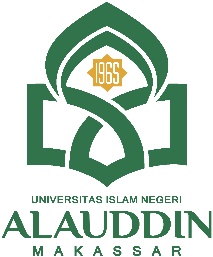 LEMBAR PENILAIAN SEMINARLEMBAR PENILAIAN UJIAN/MUNAQASYAH SKRIPSI                     Nama	        : NIM	: Jurusan	: Ilmu PerpustakaanJudul Skripsi	: MetodologiIsiPenguasaanJumlahRata-rataNilai( A, A-,B+, B, B-, C+, C, C-, D, E )KeteranganNilai :               Gowa,Penguji/Pembimbing......................................................NIP.